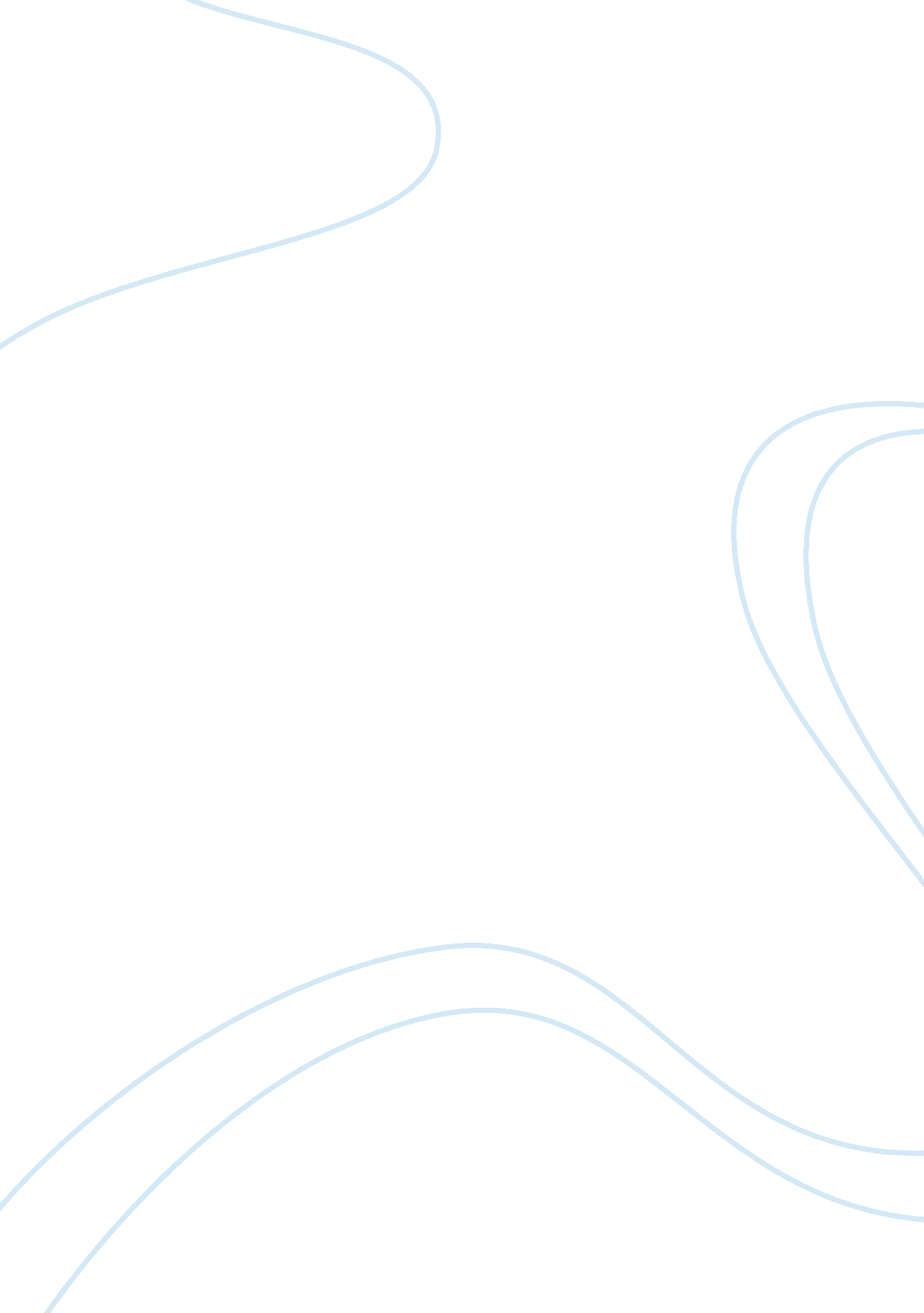 Immigration reform argumentative essayGovernment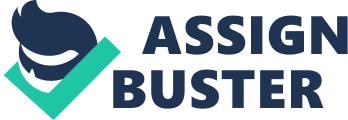 ImmigrationReform “ The early North American Indian made a great mistake by not having an immigration bureau,” (Anonymous) Besides the United States upon immigrants that migrated from Europe. If we are saying that legal immigration should not be permitted, then, maybe most of the American white population should not be permitted to live here as well. For United States, the term immigration reform is usually used to describe proposals increase legal immigration while decreasingillegal immigration. While a lot of thought had been given to deal with various aspects of illegal immigration, very little attention is given to legal immigration. Questions are asked like, “ Is immigration the general good of the country? ” or “ Most immigrants work the low-paying jobs, how are they given any opportunity? ” Immigration reform should be used to increase legal immigration because it is beneficiary to both the U. S. and the immigrants. Legal immigration is best for immigrants because it gives an opportunity of an improved life for struggling people all over the world. It gives the legal immigrants a chance to get paid enough to feed their families when job opportunities were few, and show their skills. Many groups throughout history had sought opportunities, and had immigrated all over the world and have had success that helped grow them into a better and prospering nation and people. For example, this country, the United States was built on immigrant who sought opportunity, political, and religious freedom. (http://www. balancedpolitics. org/immigration. tm) If our country has grown from the foundation of such people, why wouldn’t immigrants come to America to achieve a better opportunity? Many opportunities are given to legal immigrants such as the right to citizenship and job opportunities for unemployed workers. Legal immigrants can gain citizenship through the process of naturalization. This allows them to have the same rights as the people of the country and people that fewer job opportunities in their own country, causes that may vary to population etc. , can shine their skills in America. Also, after World War II immigrants poured into the United States and formally accepted refugees that usually marked by war. (Opening and closing doors, pg 8) They have escaped from Hitler’s rein, from the endless persecution of the Jews. These refugee immigrants escaped the clutches of death, persecution, and torture to find a place to live where they have the opportunity to live in peace. Many lives can be improved if the kindness of America can extend to the legal immigrants who seek opportunity; sometimes we have to place ourselves in their shoes and we should want what is good for everyone. Legal immigration is beneficiary to the United States because some of the most intelligent and ambitious individuals bring their skills to America. Legal immigrants can get good jobs and make a difference with their knowledge that is to the advantage of the U. S. It offers limitless ways for a “ nobody” to become great. Many individuals come here to study and eventually migrate. For example, many U. S. universities try to seek the best international students from all over the world. They want the best to come into the country because they might help and build U. S. ’s future someday. It also helps the U. S. be technologically advanced. U. S. gets these smart and skilled people that build and research many things. The ideas floating in all those heads that come from different places of the world help solve many common problems and come from different perspectives. These perspectives revolutionizetechnologybecause they are added into a general and common knowledge that resolves everyone’s concerns. Many third world countries also stifle entrepreneurship. People become fed up of living inpoverty, corruption and try to seek better lives. They come here to make something better of themselves so, they will try their best with their skills that will help the U. S. Carlos Alberto Montaner, Cuban writer, journalist, and former professor states the question, “…why is it that creative people don’t emerge in the Third World, capable of developing innovative products and building companies that market those products, create jobs, generate large profits and influence decisively the fate of this planet? He comes to the conclusion that the Third World countries stifles entrepreneurship and “… offers only hindrances, corruption, parasitic bureaucrats who demand bribes to not paralyze people’s projects; it is manned by individuals well connected with the political power, who protect their businesses from free competition, thus harming the consumers. ” (http://bandwidthbarn. ordpress. com/2008/09/02/third-world-crushes-its-entrepreneurs/) So, who will want to live in these harsh conditions and suffer when they have the ability to do more by immigrating? The best will come, because they know they will be able to survive with their skills. The ambitious and skilled individuals will most likely want enter the “ land of opportunities” 